СЦЕНАРИЙ  ПРАЗДНИЧНОГО РАЗВЛЕЧЕНИЯ ДЛЯ ДЕТЕЙ СТАРШЕГО ВОЗРАСТА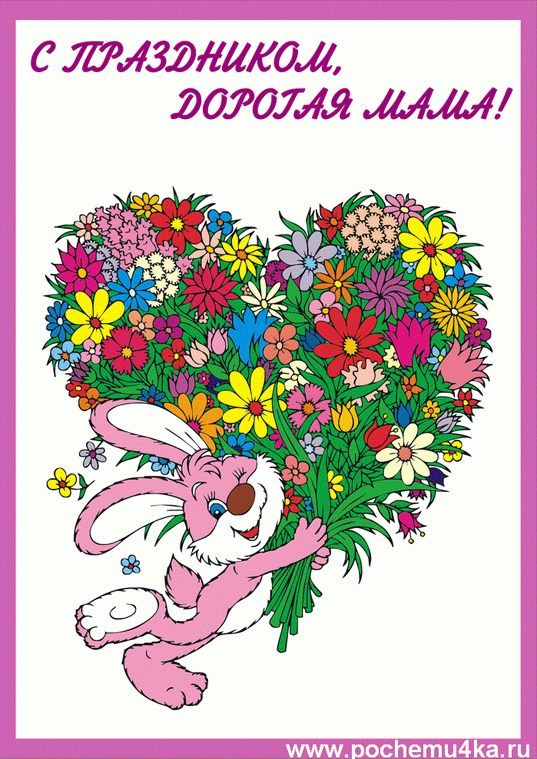 2013Дети под музыку «Мама» в исполнении Даяны  входят в зал, танцуют,  и по окончании танца встают в шахматном порядке.ВЕДУЩИЙМы вас приветствуем, друзья, Сегодня, в этом зале,Мы счастливы, что в этот день, Все мамы вместе с нами!ДЕТИ Мы сегодня отмечаемСлавный праздник наших мам.Мы вас мамы поздравляемИ желаем счастья вам.Если спросят: «В целом свете, что всего милей?»Я отвечу, что улыбка мамочки моей.«Что нас светом согревает, как сама весна?»Я отвечу: «Ну, конечно, мамины глаза!»Если спросят: «В целом свете, что всего добрей?»Я отвечу: «Это руки, мамочки  моей».Ты всегда со мною рядом, мамочка моя,Подрасту и очень скоро стану взрослой я,Будут встречи и разлуки, только не болей,Знаю, что на целом свете нет тебя родней.ДЕТИ ИСПОЛНЯЮТ ПЕСНЮ  «МАМОЧКА МИЛАЯ» ( любая на выбор муз. руководителя)Ребенок 1: Мы долго думали, гадали,Какой подарок мамам подарить?И сами мы себе сказали:Он самым лучшим  должен бытьРебенок 2 : Будем нынче веселиться, Петь, играть, шутить, резвиться!Нынче праздник – Мамин день,Веселись, кому не лень !ВЕДУЩИЙ:Дети, а я хочу вас спросить: кто пришел к вам в комнату с утра?Дети: Мамочка!ВЕДУЩИЙ:    Кто сказал: «Вставать пора!»Дети: Мамочка!ВЕДУЩИЙ:   Кашу кто успел сварить?Дети: Мамочка!ВЕДУЩИЙ:    Чаю в чашечку налить?Дети: Мамочка!ВЕДУЩИЙ:    Кто косички вам заплел!Дети: Мамочка!ВЕДУЩИЙ :   Целый дом один подмел?Дети: Мамочка!ВЕДУЩИЙ:   Кто цветов в саду нарвал?Дети: Мамочка!ВЕДУЩИЙ : Кто вас поцеловал?Дети: Мамочка!ВЕДУЩИЙ: Кто ребячий любит смех?Дети: Мамочка!ВЕДУЩИЙ: Кто на свете лучше всех?Дети: Мамочка!ВЕДУЩИЙ: Ой, сколько здесь мам, и все улыбаются. Давайте подарим нашим мамам веселый танец «Семечки».ДЕТИ ИСПОЛНЯЮТ ТАНЕЦ «СЕМЕЧКИ» РЕБЕНОК : Мы слов искали много,Чтоб маме подарить,Давайте же стихами, о маме говорить!ДЕТИ ЧИТАЮТ СТИХИ О МАМЕ.ВЕДУЩИЙ:Не пора ль нам поиграть,Мам в игру с собой позвать!ПРОВОДЯТСЯ ИГРЫ:  «ЗОЛОТЫЕ ВОРОТА»   с мамами.«УЗНАЙ МАМУ ПО РУКАМ»  (5 мам сидят за ширмой, показывая кисть руки в прорези ширмы)« НАЙДИ СВОЕГО РЕБЕНКА »(2 мамы с завязанными глазами, дети по кругу: сначала играют девочки, затем мальчики)РЕБЕНОК: Мы в саду своем любимомНаучились петь, плясать,А еще как музыканты, Мы хотим для вас сыграть.ДЕТИ ИСПОЛНЯЮТ НА МЕТАЛЛОФОНАХ  «МАМОЧКА МИЛАЯ»ВЕДУЩИЙ: Праздник будет интересней, Если мам возьмем в оркестр,Мамы, вспомните те дни,Когда сами были вы детьми.ДЕТИ ВМЕСТЕ С МАМАМИ  ИГРАЮТ НА Д.М.И.  «ВАЛЬС- ШУТКА»ВЕДУЩИЙ Как вы здорово играли!Вы случайно не устали?Нет? Ну, тогда ребятки, слушайте загадки!Внимательно их слушать нужно,А потом ответить дружно. В ушках маминых сверкают, и совсем они не тают.Серебрятся льдинки-крошки в маминых ушах... (Сережки)Эти шарики на нити вы примерить не хотите ль?На любые ваши вкусы.  В маминой шкатулке... (Бусы) Край ее зовут полями, верх украшен весь цветами,Головной убор — загадка, есть у нашей мамы... (Шляпка)На столе лежат отгадки на мои трудные загадки.Мамочки, хотите красивыми, модными стать? Сейчас вас ребята, будут наряжать!ПРОВОДИТСЯ ИГРА «НАРЯДИ МАМУ»для игры приглашаются несколько пар - мама с ребенком. Ставится стол с аксессуарами: бусы, браслеты, шарфики, -шляпки... Мамы садятся на стульчики. Дети «украшают» своих мам. Под веселую музыку танцуют.ВЕДУЩИЙ Нашим, самым красивым мамочкам,  мы дарим этот танец!ДЕВОЧКИ ТАНЦУЮТ ЦЫГАНСКИЙ ТАНЕЦВЕДУЩИЙ:  Бурными аплодисментами проводим наших артисток , и пока они переодеваются,   мы поиграем в игру «Сорим- убираем». Обычно игрушки разбрасывают дети, а мамам приходится за ними убирать. Сегодня будет всё наоборот: мамы игрушки будут разбрасывать, а вот их детишкам придется аккуратно за ними всё убрать.Игра «Сорим-убираем»Для игры нужно приготовить 2 ведерка с мелкими игрушками. Участвуют в соревновании две пары - мамы и их дети. По команде мамы разбрасывают игрушки, а дети затем быстро их собирают. Обязательное условие - и разбрасывать, и собирать нужно строго по одной игрушке. Побеждает та пара игроков, которая соберет все свои игрушки быстрее.ВЕДУЩИЙ: Отлично дети мамам помогают —Все игрушки быстро собирают!Ребята, когда вы малышами были,вам мама пела перед сном.вы на волнах той песни плыли, Как будто в море голубом. Теперь споемте песню сами, Ведь выросли — пришла пора. Так много добрых слов о маме Пропеть вам хочет детвора.Дети под музыку выстраиваются в шахматном  порядке и ИСПОЛНЯЮТ ПЕСНЮ  «ДОБРЫЕ СЛОВА»  ( или любая песня на выбор муз. руководителя)  по окончании песни дети остаются на месте.ВЕДУЩИЙКогда вы были малышами, Мама хранила от беды любой.Ведь, если страшно — только к маме Бежали сразу вы домой.Теперь же вы большие дети,Но помни каждый день и час,Что лучше мамы нет на свете,  Никто, как мать, не любит вас.Ребята, по русскому обычаю, поклонитесь вашим мамам низко- низко , за все тепло и любовь, которые они вам дают. ДЕТИ КЛАНЯЮТСЯ.ВЕДУЩИЙ Дорогие нащи мамочки, сегодня, в такой замечательный день, мы хотим подарить вам подарки, которые с огромной любовью и старанием сделали для вас ваши дети.ДЕТИ ВРУЧАЮТ ПОДАРКИ  МАМАМ.Дорогие и любимые наши мамы,Желаем вам здоровья, И счастья и любви,Чтобы самыми красивыми на свете были вы!Еще раз с праздником светлым мы вас поздравляем,Всех вас  на танец сейчас приглашаем! ДЕТИ ВМЕСТЕ С МАМАМИ ТАНЦУЮТ , В КОНЦЕ ТАНЦА ОБНИМАЮТСЯ И  ЦЕЛУЮТСЯ.